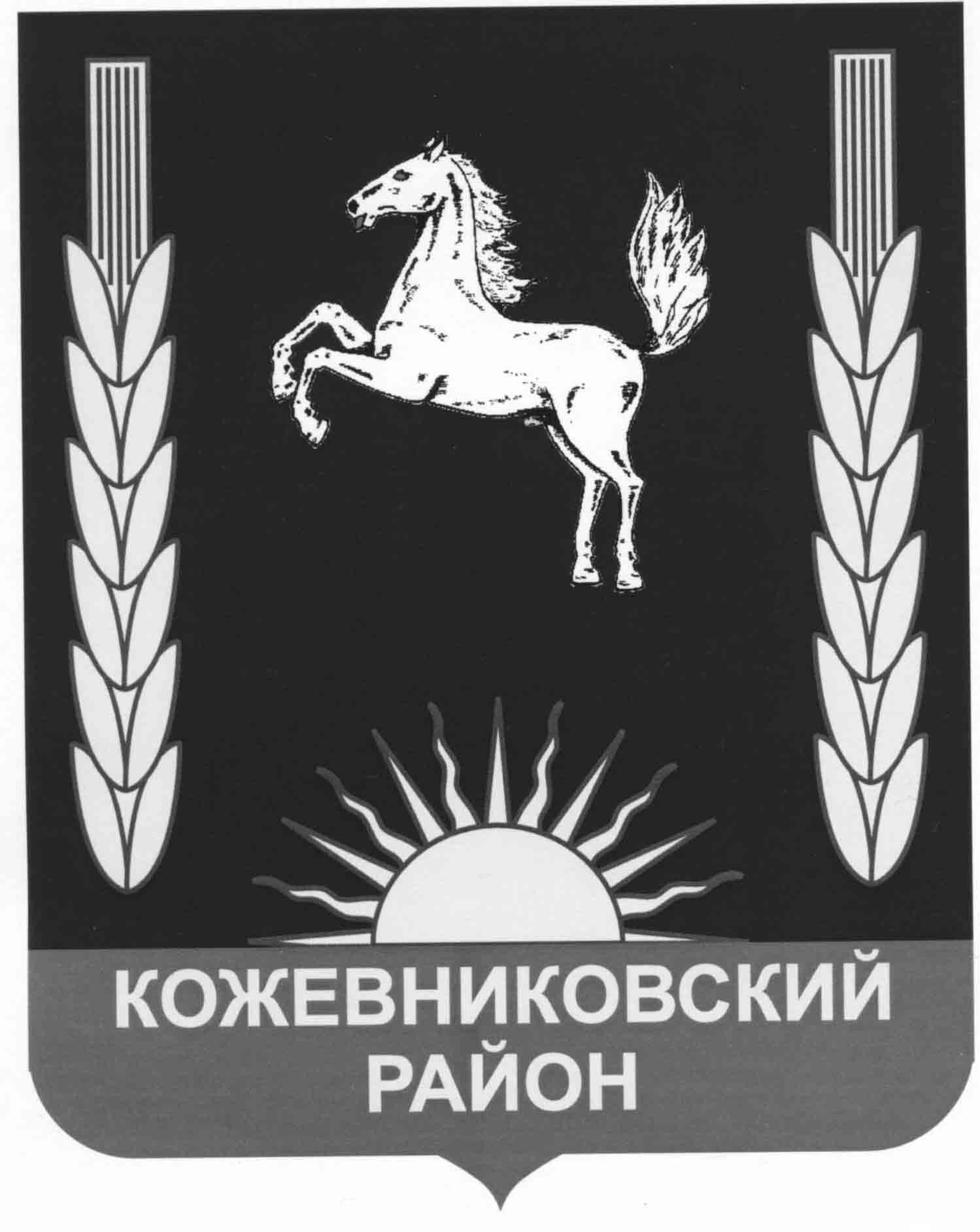 ДУМА КОЖЕВНИКОВСКОГО РАЙОНАРЕШЕНИЕОб утверждении Положения «О порядке управления и распоряжения 
муниципальным имуществом муниципального 
образования Кожевниковский район»(в ред. решения Думы Кожевниковского района от 31.05.2018 г. № 217)С целью приведения порядка управления и распоряжения муниципальным имуществом муниципального образования Кожевниковский район в соответствие с Конституцией Российской Федерации, Гражданским кодексом Российской Федерации, Федеральным законом от 06 октября 2003 года № 131-ФЗ «Об общих принципах организации местного самоуправления в Российской Федерации», положениями Устава муниципального образования Кожевниковский районДУМА КОЖЕВНИКОВСКОГО РАЙОНА РЕШИЛА:Утвердить Положение «О порядке управления и распоряжения муниципальным имуществом муниципального образования Кожевниковский район» согласно приложению.Решение Думы Кожевниковского района от 28.07.2011 г. № 70 «О Положении «О порядке управления и распоряжения муниципальным имуществом Кожевниковского района» считать утратившим силу.Настоящее решение опубликовать в районной газете «Знамя  труда» и разместить на официальном сайте органов местного самоуправления Кожевниковского района в  информационно-телекоммуникационной сети «Интернет».Настоящее решение вступает в силу  с даты его официального опубликования. Председатель Думы                                                                                                         В.Н. СелиховГлава района                                                                                                                 А.М. ЕмельяновПриложение к решению Думы
Кожевниковского районаот «27» апреля 2017 г. № 129ПОЛОЖЕНИЕО ПОРЯДКЕ УПРАВЛЕНИЯ И РАСПОРЯЖЕНИЯ МУНИЦИПАЛЬНЫМ ИМУЩЕСТВОММУНИЦИПАЛЬНОГО ОБРАЗОВАНИЯ КОЖЕВНИКОВСКИЙ РАЙОННастоящее Положение разработано в соответствии с Конституцией Российской Федерации, Гражданским кодексом Российской Федерации, Федеральным законом 
от 06 октября 2003 года № 131-ФЗ «Об общих принципах организации местного самоуправления в Российской Федерации», Уставом муниципального образования Кожевниковский район.I. ОБЩИЕ ПОЛОЖЕНИЯНастоящее Положение устанавливает основные цели, задачи, принципы управления и распоряжения муниципальным имуществом муниципального образования Кожевниковский район, определяет порядок управления и распоряжения муниципальным имуществом, полномочия Думы Кожевниковского района, Администрации Кожевниковского района. 1.1. Основные цели и задачи управления и распоряжениямуниципальным имуществом1.1.1. Управление и распоряжение муниципальным имуществом осуществляется в целях: повышения эффективности использования муниципального имущества; создания благоприятной экономической среды для привлечения инвестиций в развитие районной инфраструктуры; создания условий для пополнения бюджета и исполнения социальных программ муниципального образования Кожевниковский район.1.1.2. Задачами управления и распоряжения муниципальным имуществом являются: применение наиболее эффективных способов использования муниципального имущества; осуществление контроля за сохранностью и использованием объектов муниципальной собственности; обеспечение по объектного учета и движения муниципального имущества.II. ПОЛНОМОЧИЯ ОРГАНОВ МЕСТНОГО САМОУПРАВЛЕНИЯ В СФЕРЕ УПРАВЛЕНИЯ МУНИЦИПАЛЬНЫМ ИМУЩЕСТВОМ2.1. От имени муниципального образования Кожевниковский район права владения, пользования и распоряжения муниципальной собственностью осуществляют органы местного самоуправления: Дума Кожевниковского района, Администрация Кожевниковского района:2.2. Дума Кожевниковского района: определяет порядок управления и распоряжения имуществом, находящимся в муниципальной собственности; устанавливает порядок приватизации муниципального имущества в соответствии с федеральными законами; устанавливает перечень объектов муниципальной собственности, не подлежащих отчуждению; определяет порядок участия Кожевниковского района в организациях межмуниципального сотрудничества; определяет порядок материально-технического и организационного обеспечения деятельности органов местного самоуправления Кожевниковского района; в соответствии с федеральным законодательством определяет порядок охраны и использования объектов культурного наследия (памятников истории и культуры) народов Российской Федерации, находящихся в муниципальной собственности; в соответствии с федеральным законодательством определяет порядок управления интеллектуальной собственностью муниципального образования; согласовывает решения о безвозмездной передаче муниципального имущества в федеральную собственность, собственность субъекта Российской Федерации в случаях, предусмотренных федеральным законодательством; осуществляет контроль за исполнением решений Думы Кожевниковского района, регулирующих отношения в сфере управления и распоряжения муниципальной собственностью; осуществляет иные полномочия в сфере управления и распоряжения муниципальной собственностью в соответствии с федеральным законодательством, решениями Думы Кожевниковского района.2.3. Администрация Кожевниковского района: осуществляет правомочия собственника, иные права и обязанности, предусмотренные действующим законодательством; издает муниципальные правовые акты, направленные на реализацию Федеральных законов, законов субъекта Российской Федерации, решений Думы Кожевниковского района, регулирующих отношения в сфере управления муниципальным имуществом; организует планирование управления муниципальным имуществом; принимает решение об условиях приватизации имущественных комплексов муниципальных предприятий, имущества муниципального образования; в пределах своих полномочий принимает решения о создании, реорганизации и ликвидации муниципальных предприятий и учреждений; в пределах своих полномочий принимает решение об участии органов Администрации Кожевниковского района от имени муниципального образования в качестве учредителя (участника) в хозяйственных товариществах и обществах с указанием размера и формы отчуждаемого в связи с этим имущества; в пределах своих полномочий принимает решение об участии органов Администрации Кожевниковского района от имени муниципального образования в фондах с указанием размера и формы отчуждаемого в связи с этим имущества; определяет порядок представления интересов муниципального образования в организациях с муниципальным участием, в том числе порядок осуществления полномочий представителей муниципального образования в органах управления и контроля организаций с муниципальным участием; в пределах своих полномочий принимает решения о приобретении имущества в собственность муниципального образования, а также об отчуждении имущества, находящегося в муниципальной собственности; утверждает ставку арендной платы за пользование муниципальными нежилыми помещениями и имущественными комплексами; принимает решение об отсрочке, рассрочке и снижении арендных платежей; утверждает Положение о ведении Реестра муниципальной собственности; организует контроль за процессом управления муниципальной собственностью; направляет предложения в уполномоченный федеральный орган исполнительной власти, орган исполнительный власти субъекта Российской Федерации о передаче соответственно в собственность Российской Федерации, субъекта Российской Федерации имущества, находящегося в муниципальной собственности, о передаче в муниципальную собственность имущества, находящегося в собственности Российской Федерации, субъекта Федерации, в случаях и порядке, предусмотренных федеральным законом; осуществляет иные полномочия в сфере управления муниципальной собственностью в соответствии с федеральным законодательством, муниципальными правовыми актами.III. МУНИЦИПАЛЬНОЕ ПРЕДПРИЯТИЕ3.1. Муниципальное предприятие может быть создано в случае: необходимости использования имущества, приватизация которого запрещена, в том числе имущества, которое необходимо для обеспечения безопасности Российской Федерации; необходимости осуществления деятельности в целях решения социальных задач (в том числе реализации определенных товаров и услуг по минимальным ценам), а также организации и проведения закупочных и товарных интервенций для обеспечения продовольственной безопасности государства; необходимости осуществления деятельности, предусмотренной федеральными законами исключительно для государственных унитарных предприятий; необходимости осуществления научной и научно-технической деятельности в отраслях, связанных с обеспечением безопасности Российской Федерации; необходимости разработки и изготовления отдельных видов продукции, находящейся в сфере интересов Российской Федерации и обеспечивающей безопасность Российской Федерации; необходимости производства отдельных видов продукции, изъятой из оборота или ограниченно оборотоспособной.3.2. Муниципальное казенное предприятие может быть создано в случаях: если преобладающая или значительная часть производимой продукции, выполняемых работ, оказываемых услуг предназначена для обеспечения федеральных нужд, нужд субъекта Российской Федерации или муниципальных нужд; необходимости использования имущества, приватизация которого запрещена, в том числе имущества, необходимого для обеспечения безопасности Российской Федерации, функционирования воздушного, железнодорожного и водного транспорта, реализации иных стратегических интересов Российской Федерации; необходимости осуществления деятельности по производству товаров, выполнению работ, оказанию услуг, реализуемых по установленным государством ценам в целях решения социальных задач; необходимости разработки и производства отдельных видов продукции, обеспечивающей безопасность Российской Федерации; необходимости производства отдельных видов продукции, изъятой из оборота или ограниченно оборотоспособной; необходимости осуществления отдельных дотируемых видов деятельности и ведения убыточных производств; необходимости осуществления деятельности, предусмотренной федеральными законами исключительно для казенных предприятий.3.3. В решении Главы Кожевниковского района (Главы Администрации) об учреждении муниципального предприятия должны быть определены: цели и предмет деятельности муниципального предприятия; размер уставного фонда (за исключением муниципальных казенных предприятий) и порядок его формирования; перечень недвижимого имущества, закрепляемого за создаваемым муниципальным предприятием; источники финансирования мероприятий по созданию муниципального предприятия, включая затраты на проведение оценки рыночной стоимости имущества, вносимого в уставной фонд, а также закрепляемого за муниципальным казенным предприятием на праве оперативного управления при его учреждении, и на государственную регистрацию муниципального предприятия.3.4. С момента принятия Главой Кожевниковского района (Главой Администрации) решения о создании муниципального предприятия функции его учредителя от имени муниципального образования осуществляет уполномоченный орган Администрации Кожевниковского района.IV. МУНИЦИПАЛЬНОЕ УЧРЕЖДЕНИЕ4.1. Муниципальное учреждение - некоммерческая организация, создаваемая муниципальным образованием Кожевниковский район, в лице Администрации Кожевниковского района.4.2. Муниципальное учреждение может быть автономным, бюджетным или казенным учреждением. В наименовании муниципального учреждения должно содержаться указание на его тип.4.3. Решение о создании муниципального учреждения принимается Администрацией Кожевниковского района.4.4. Управление муниципальным учреждением включает: решение вопросов создания, реорганизации и ликвидации муниципального учреждения; определение предмета и целей деятельности муниципального учреждения; утверждение Устава; назначение на должность и увольнение руководителя муниципального учреждения; установление порядка и условий использования, закрепленного за муниципальным учреждением на праве оперативного управления имущества; контроль за эффективным использованием и сохранностью используемого имущества, переданного муниципальному учреждению в оперативное управление; предоставление муниципальному учреждению права осуществлять приносящую доход деятельность, соответствующую целям деятельности муниципального учреждения; формирование муниципального задания; решение иных вопросов, предусмотренных действующим законодательством.4.5. Имущество муниципального учреждения является собственностью муниципального образования Кожевниковский район и закрепляется за ним на праве оперативного управления.4.6. Закрепление имущества, находящегося в муниципальной собственности, за муниципальным учреждением на праве оперативного управления может производиться при его учреждении и в процессе осуществления деятельности на основании постановления Администрации Кожевниковского района.4.7. Муниципальное учреждение распоряжается закрепленным за ним на праве оперативного управления имуществом в соответствии с действующим законодательством.Муниципальное автономное учреждение вправе с согласия Администрации Кожевниковского района распоряжаться недвижимым имуществом, закрепленным за ним на праве оперативного управления или приобретенным за счет средств, выделенных на приобретение этого имущества, если иное не предусмотрено действующим законодательством.Муниципальное бюджетное учреждение вправе распоряжаться недвижимым имуществом с согласия Администрации Кожевниковского района, если иное не предусмотрено действующим законодательством.Особо ценным движимым имуществом, закрепленным за муниципальным автономным или бюджетным учреждением или приобретенным за счет выделенных на эти цели средств, муниципальное автономное и бюджетное учреждение вправе распоряжаться с согласия Администрации Кожевниковского района (учредителя).Муниципальное казенное учреждение вправе отчуждать либо иным способом распоряжаться имуществом с согласия Администрации Кожевниковского района, если иное не предусмотрено действующим законодательством.4.8. Решение об отнесении имущества муниципального автономного или бюджетного учреждения к категории особо ценного движимого имущества или об исключении имущества из категории особо ценного движимого имущества принимается в порядке, установленном Администрацией Кожевниковского района.4.9. Глава Кожевниковского района (Глава Администрации) вправе принять решение об изъятии у муниципального учреждения, закрепленного за ним излишнего, неиспользуемого или используемого не по назначению имущества.4.10. Имущество, закрепленное за муниципальным учреждением на праве оперативного управления, отражается на соответствующих балансах данных муниципальных учреждений.4.11. Перечень объектов муниципальной собственности, предлагаемых к закреплению на праве оперативного управления за муниципальным учреждением, определяется уполномоченным органом Администрации Кожевниковского района в сфере управления муниципальной собственностью.4.12. Наделение муниципальных учреждений объектами муниципальной собственности, за исключением денежных средств, оформляется актом приема-передачи. Передающей стороной имущества, находящегося в муниципальной собственности, по акту приема-передачи от имени Муниципального образования Кожевниковский район выступает Глава Кожевниковского района (Глава Администрации) или уполномоченный им орган (должностное лицо).4.13. Контроль за деятельностью муниципального учреждения осуществляется в порядке, установленном Администрацией Кожевниковского района.4.14. Муниципальное учреждение может быть реорганизовано или ликвидировано в порядке, установленном Администрацией Кожевниковского района, а также действующим федеральным законодательством, в случае достижения целей его деятельности, в иных случаях, предусмотренных федеральным законодательством.V. АРЕНДА ИМУЩЕСТВА, НАХОДЯЩЕГОСЯ В МУНИЦИПАЛЬНОЙ СОБСТВЕННОСТИ5.1. Имущество, находящееся в муниципальной собственности, может быть сдано в аренду гражданам, юридическим лицам, органам государственной власти Российской Федерации, органам государственной власти субъектов Российской Федерации, органам местного самоуправления и иным участникам гражданского оборота, если иное не установлено федеральным законодательством.5.2. В аренду могут быть сданы находящиеся в муниципальной собственности: здания, сооружения, иные нежилые помещения; жилищный фонд; природные объекты; иное недвижимое и движимое имущество, за исключением имущества, находящегося в муниципальной собственности, сдача которого в аренду не допускается в соответствии с федеральным законодательством, муниципальными правовыми актами.5.3. Органы Администрации Кожевниковского, муниципальные унитарные предприятия района не вправе от своего имени сдавать в аренду имущество, находящееся в муниципальной собственности, закрепленное за ними на праве оперативного управления.5.4. Решение о сдаче в аренду имущества, находящегося в казне Кожевниковского района, принимается Главой Кожевниковского района (Главой Администрации) в форме постановления при передаче в аренду объектов недвижимого имущества на срок от одного года и более или на неопределенный срок, а также объектов муниципальной собственности, не подлежащих отчуждению в соответствии с федеральным законодательством, муниципальными правовыми актами.5.5. Решение о сдаче в аренду имущества, находящегося в хозяйственном ведении муниципальных предприятий или оперативном управлении муниципальных учреждений и казенных предприятий, в том числе приобретенного за счет собственных средств, принимается Главой Кожевниковского района (Главой Администрации) по представлению предприятия или учреждения в форме постановления - при передаче в аренду объектов недвижимого имущества на срок от одного года и более или на неопределенный срок, а также объектов муниципальной собственности, не подлежащих отчуждению в соответствии с федеральным законодательством, муниципальными правовыми актами.5.6. Решение о сдаче в аренду имущества, закрепленного за органами Администрации Кожевниковского района, принимается Главой Кожевниковского района (Главой Администрации).5.7. В качестве арендодателя по договорам аренды имущества, находящегося в муниципальной собственности, выступает Глава Кожевниковского района (Глава Администрации).5.8. Заключение договоров аренды в отношении муниципального имущества, не закрепленного на праве хозяйственного ведения или оперативного управления, может быть осуществлено только по результатам проведения конкурсов или аукционов на право заключения таких договоров, за исключением случаев, если указанные права на это имущество предоставляются на основании: актов Президента Российской Федерации, решений Правительства Российской Федерации; решения суда, вступившего в законную силу; Федерального закона, устанавливающего иной порядок распоряжения этим имуществом.Указанный порядок заключения договоров аренды муниципального имущества не распространяется на муниципальное имущество, распоряжение которым осуществляется в соответствии с Земельным кодексом Российской Федерации, Водным кодексом Российской Федерации, Лесным кодексом Российской Федерации, законодательством Российской Федерации о недрах.Заключение договоров аренды муниципального имущества, которое закреплено на праве хозяйственного ведения или оперативного управления за муниципальными унитарными предприятиями, муниципальными бюджетными учреждениями и которым они могут распоряжаться только с согласия собственника, может быть осуществлено только по результатам проведения конкурсов или аукционов на право заключения таких договоров.5.9. Решение о проведении конкурса или аукциона на право заключения договора аренды муниципального имущества принимается Главой Кожевниковского района (Главой Администрации) в форме постановления.5.10. Все средства, получаемые в виде арендной платы за сдачу в аренду имущества, находящегося в муниципальной собственности, поступают в бюджет района.VI. ПЕРЕДАЧА ИМУЩЕСТВА, НАХОДЯЩЕГОСЯ В МУНИЦИПАЛЬНОЙ СОБСТВЕННОСТИ, В БЕЗВОЗМЕЗДНОЕ ПОЛЬЗОВАНИЕ6.1. Безвозмездное пользование, если иное не предусмотрено федеральным законодательством, муниципальными правовыми актами: органам государственной власти Российской Федерации, органам государственной власти субъекта Российской Федерации для осуществления ими своих полномочий; муниципальным унитарным предприятиям и муниципальным учреждениям; некоммерческим организациям; органам местного самоуправления иных муниципальных образований.6.2. Решение о передаче имущества, находящегося в казне Кожевниковского района по договору безвозмездного пользования, принимается Главой Кожевниковского района (Главой Администрации) в форме постановления при передаче в безвозмездное пользование объектов недвижимого имущества на срок более одного года, а также объектов, не подлежащих отчуждению в соответствии с федеральным законодательством, муниципальными правовыми актами, при передаче в безвозмездное пользование объектов недвижимости до одного года и движимого имущества.6.3. В качестве ссудодателя по договору безвозмездного пользования имущества казны Кожевниковского района от имени муниципального образования выступает Глава Кожевниковского района (Глава Администрации). 6.4. Передача в безвозмездное пользование казенными, бюджетными и автономными учреждениями недвижимого имущества и особо ценного движимого имущества, закрепленного за ними на праве оперативного управления собственником или приобретенного ими за счет средств, выделенных ему собственником на приобретение такого имущества, осуществляется с предварительного согласия в письменной форме собственника.  (абзац в ред. решения Думы Кожевниковского района от 31.05.2018 г. № 217).6.5. Решение о передаче по договору безвозмездного пользования недвижимого и движимого имущества, закрепленного за муниципальными унитарными предприятиями, принимается ими только при наличии предварительного согласия Главы Кожевниковского района (Главы Администрации) либо уполномоченного им должностного лица Администрации Кожевниковского района. Согласие на передачу по договору безвозмездного пользования недвижимого и движимого имущества, закрепленного за муниципальными унитарными предприятиями, оформляется постановлением Главы Кожевниковского района (Главы Администрации).Соответствующие решения не могут быть приняты в случае непредставления муниципальным унитарным предприятием оценки рыночной стоимости имущества, предполагаемого к передаче по договору безвозмездного пользования.Заключение договоров безвозмездного пользования в отношении муниципального имущества, закрепленного за муниципальными унитарными предприятиями, может быть осуществлено только по результатам проведения в порядке, установленном действующим законодательством, конкурсов или аукционов на право заключения таких договоров.VII. ПРИВАТИЗАЦИЯ МУНИЦИПАЛЬНОЙ СОБСТВЕННОСТИ7.1. Приватизация муниципального имущества, находящегося в муниципальной собственности Кожевниковского района, осуществляется в соответствии с Положением «О порядке планирования приватизации, принятия решений об условиях приватизации муниципального имущества муниципального образования Кожевниковский район» 
от 26 февраля 2015 года № 356.VIII. УЧЕТ МУНИЦИПАЛЬНОГО ИМУЩЕСТВА8.1. Учет муниципального имущества, находящегося в собственности Администрации Кожевниковского района осуществляется в соответствии с Положением «Об организации учета и ведения Реестра муниципального имущества Кожевниковского района» от 24 января 2014 года № 43.IX. КОНТРОЛЬ ЗА ИСПОЛНЕНИЕ ПРАВОВЫХ АКТОВ В СФЕРЕ УПРАВЛЕНИЯ                                       МУНИЦИПАЛЬНЫМ ИМУЩЕСТВОМ.        9.1. Контроль за исполнением муниципальных правовых актов в сфере управления муниципальным имуществом осуществляют Дума Кожевниковского района, Администрация Кожевниковского района.        9.2. Дума Кожевниковского района: устанавливает правовые основы контроля за исполнением нормативных муниципальных правовых актов в сфере управления муниципальным имуществом; заслушивает Администрацию района о выполнении муниципальных правовых актов в сфере управления муниципальным имуществом; осуществляет депутатские проверки по фактам нарушений в сфере управления муниципальным имуществом; осуществляет контроль за соблюдением и исполнением нормативных муниципальных правовых актов в сфере управления муниципальным имуществом, соблюдением установленного порядка распоряжения муниципальным имуществом.        9.3 Администрация Кожевниковского района (Глава района): определяет контрольные полномочия Администрации Кожевниковского района, иных органов местного самоуправления; привлекает к дисциплинарной ответственности руководителей структурных подразделений Администрации Кожевниковского района, иных муниципальных служащих и должностных лиц в рамках своей компетенции за нарушения законодательства в сфере управления муниципальным имуществом.X. ОБЕСПЕЧЕНИЕ СОХРАННОСТИ МУНИЦИПАЛЬНОГО ИМУЩЕСТВА10.1. Мерами по обеспечению сохранности муниципального имущества являются охрана, текущий и капитальный ремонт, эксплуатация муниципального имущества согласно установленным нормативам.10.2. Юридические и физические лица, которым муниципальное имущество передано по договорам, предусматривающим право владения и (или) пользования, а также муниципальные унитарные предприятия, муниципальные учреждения, за которыми муниципальное имущество закреплено на праве хозяйственного ведения, оперативного управления либо передано по договорам, предусматривающим право владения и (или) пользования, обязаны осуществлять все меры по надлежащей эксплуатации, техническому обслуживанию и охране муниципального имущества.10.3. Муниципальные унитарные предприятия, муниципальные учреждения обязаны с даты получения муниципального имущества, определить материально ответственных лиц, включенных в штатное расписание предприятия и учреждения. 10.4. Муниципальные учреждения обязаны включать в бюджетные заявки суммы ассигнований на содержание и охрану муниципального имущества, находящегося у них в пользовании (оперативном управлении). Отсутствие средств в смете муниципального учреждения на соответствующие цели не является основанием для непринятия мер по обеспечению сохранности муниципального имущества.10.5. Администрация района, при наличии муниципального имущества, составляющего муниципальную казну и не переданного по договорам, предусматривающим право владения и (или) пользования, третьим лицам, вправе заключать договоры ответственного хранения муниципального имущества. При заключении договоров ответственного хранения использование хранителем данного имущества в коммерческих целях запрещено.10.6. Ответственность за неисполнение или ненадлежащее исполнение обязанностей по обеспечению сохранности муниципального имущества, а также за нанесение ущерба муниципальному имуществу определяется в соответствии с действующим гражданским, уголовным, трудовым законодательством и законодательством об административных правонарушениях.XI. ЗАЩИТА ПРАВ СОБСТВЕННОСТИ МУНИЦИПАЛЬНОГО ОБРАЗОВАНИЯ КОЖЕВНИКОВСКИЙ РАЙОН 11.1. Защиту права собственности Кожевниковского района осуществляет отдел по управлению муниципальной собственностью Администрации Кожевниковского района в соответствии с действующим законодательством.27.04.2017  №129с. Кожевниково Кожевниковского района Томской областис. Кожевниково Кожевниковского района Томской областис. Кожевниково Кожевниковского района Томской областис. Кожевниково Кожевниковского района Томской области